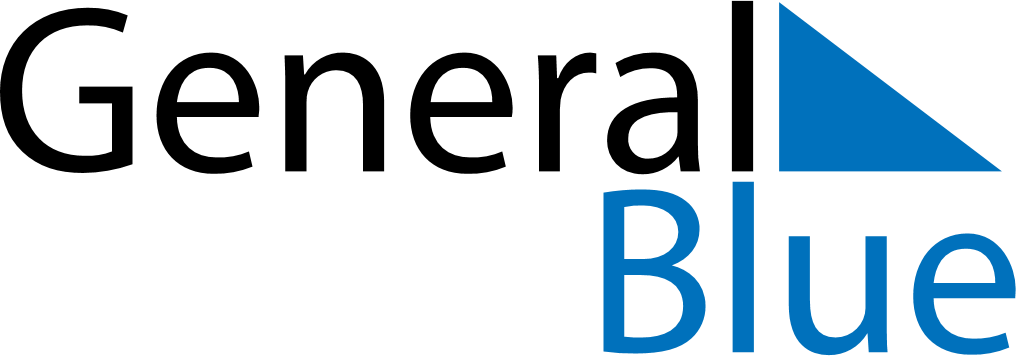 August 2020August 2020August 2020IcelandIcelandMondayTuesdayWednesdayThursdayFridaySaturdaySunday123456789Commerce Day10111213141516171819202122232425262728293031